Bingo do alfabetoPinte apenas as letras que a professora ditar.	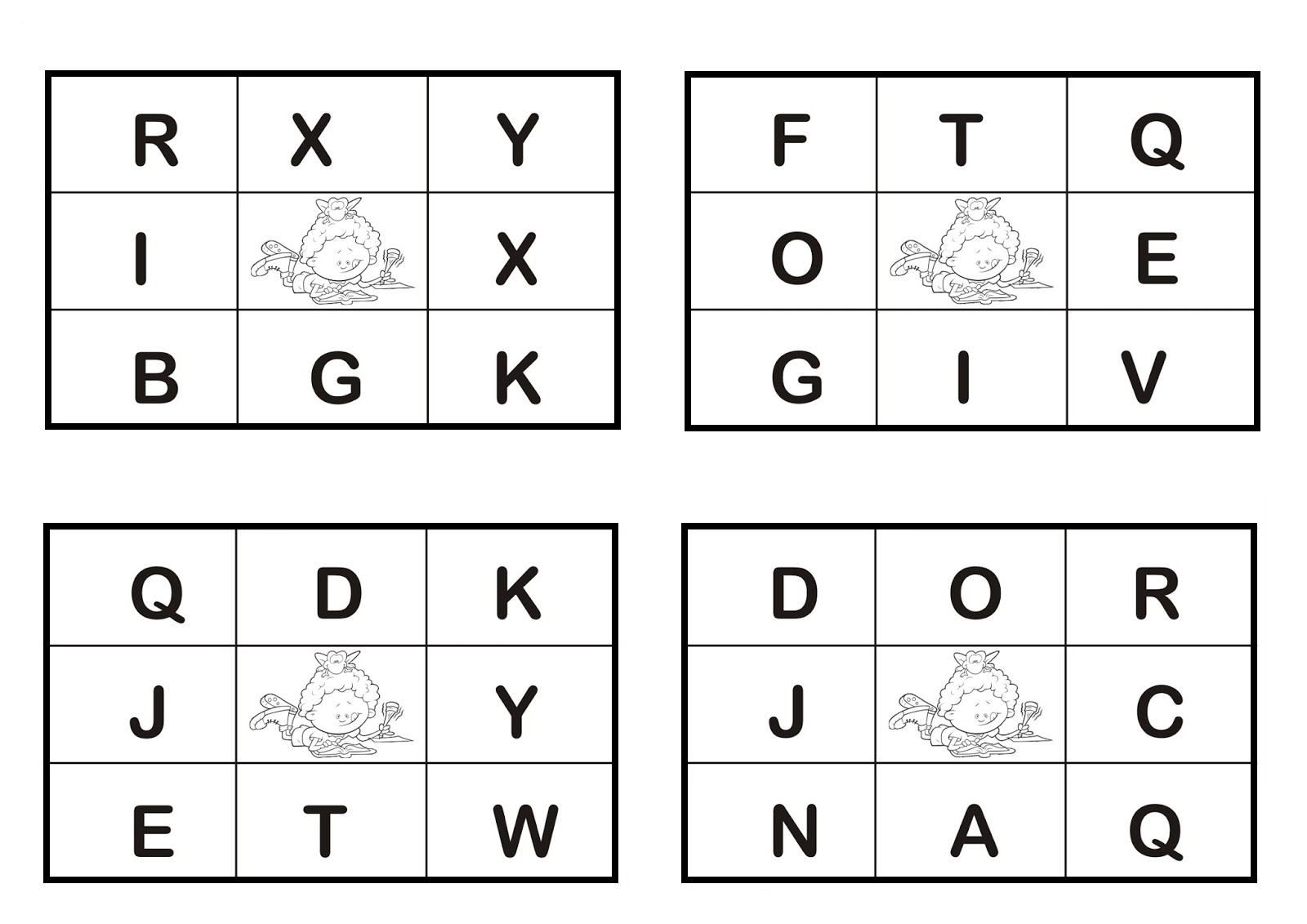 